9-sinf O’zbekiston tarixidan PISA testi1. ”Biz tariximizdan bir sahifani ham olib tashlamaymiz.Bu tarix bizniki, uni unutishga hech kimning haqqi yo’q” so’zlari kimga tegishli? 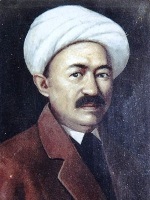 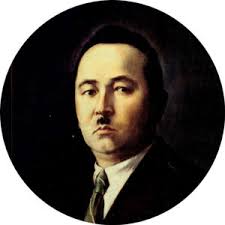 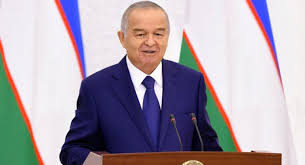 A.Fitrat                     U.Xo’jayev                     I.Karimov____________________________________________________________2. O’rta Osiyoda qaysi davlat poytaxtiislomdinimarkazlaridanbirihisoblangan? 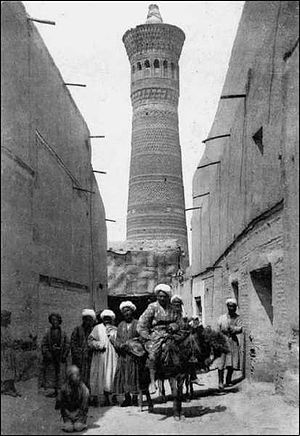 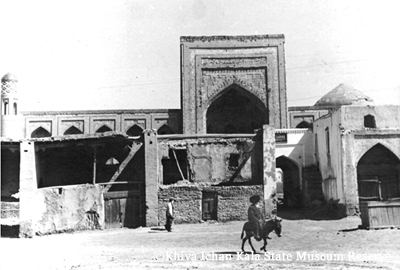 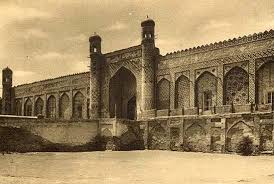 BuxoroamirligiQo’qonxonligiXivaxonligi_________________________________________________________________3. XIX asrdaBuxoroamirligihududijanubdaqayerdanboshlangan? 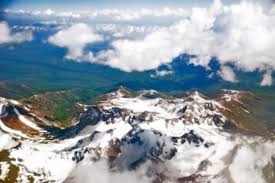 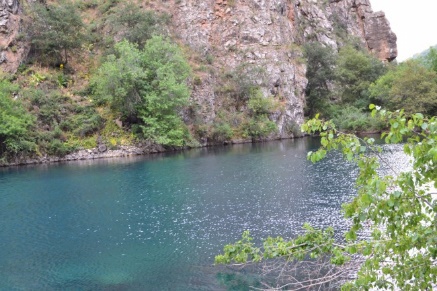 Pomirtog’lariAmudaryoning chap qirg’og’IXivaxonligi4. Buxoroamirligiqandayboshqarilgan? ______________________________________________________________5. BuxoroamirliginingmarkaziyqismihisoblanganZarafshonvodiysidaqandayshaharlarjoylashgan? 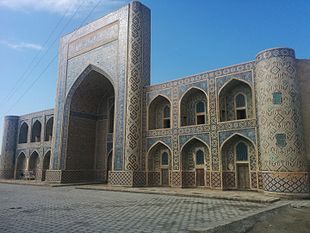 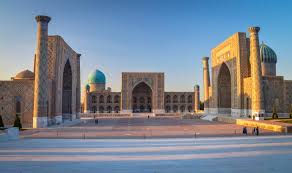 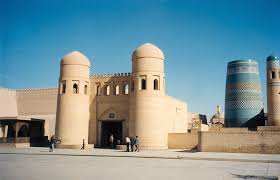 1)Buxoro                                    2) Samarqand                                     3)Xiva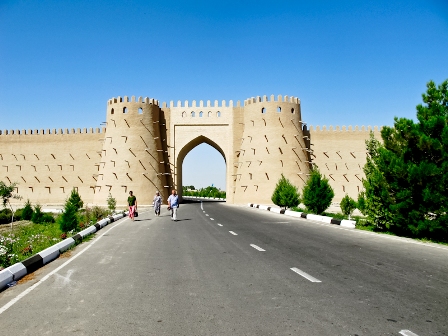 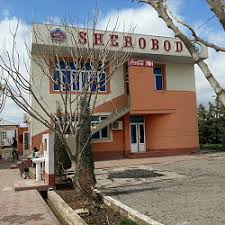 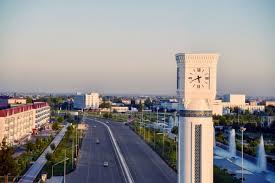      4) Termiz,                                  5) Sherobod                                 6) Qarshi_______________________________________________________________6. Buxoroamirliginechabeklikkabo’lingan? 7. Buxoroamirliginingetniktarkibiasosankimlardaniboratedi?1.o’zbek 		2.tojik3.qoraqalpoq	4.turkman 5.qozoq 		6.qirg’iz1, 2, 3, 4, 5, 6 1,3,4,5 1, 2, 3, 4, 5 1, 2, 5, 6 ________________________________________________________________8. Xivaxonligiaholisiasosankimlardantashkiltopgan? 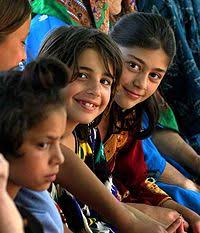 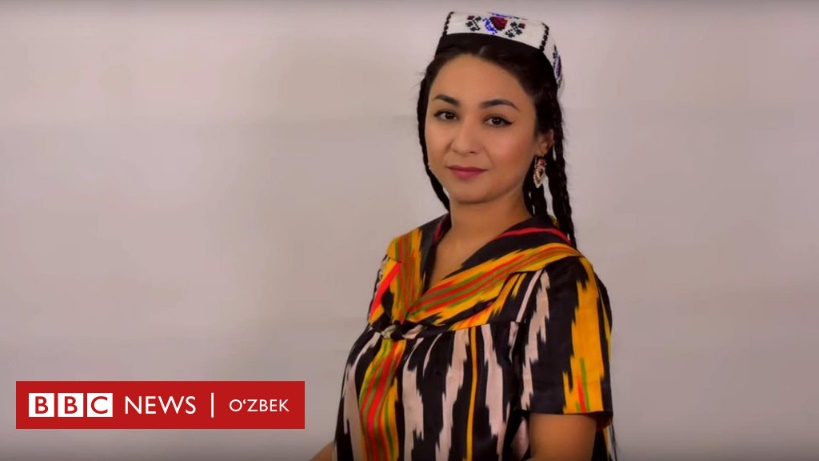 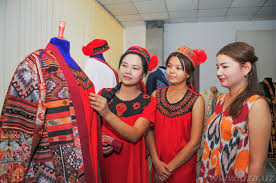 tojiklaro’zbeklarqozoqlar__________________________________________________________9. Xivaxonliginingetniktarkibikimlardaniboratedi? 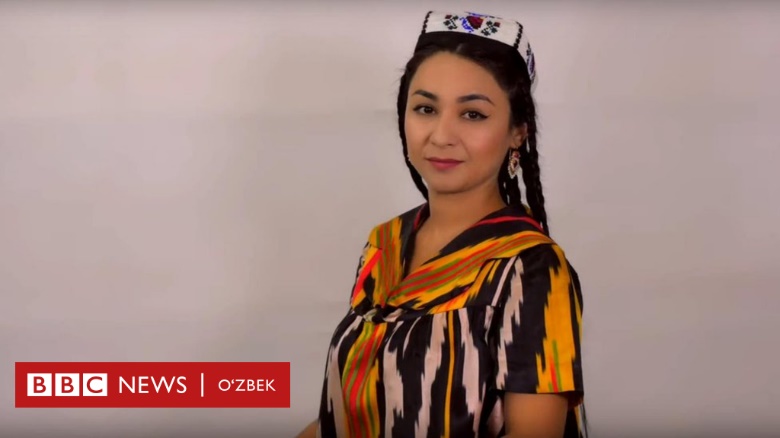 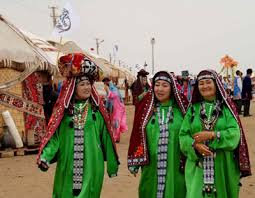 1.o’zbek 2.tojik3.qoraqalpoq 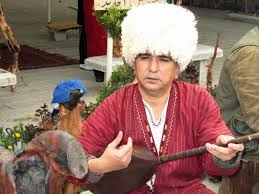 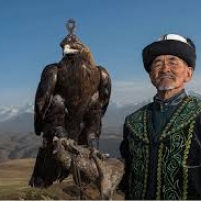 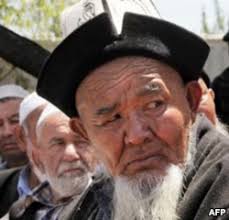 4.turkman 5.qozoq6.qirg’iz 1, 2, 5, 6 1, 2, 3, 4, 5      1,3,4,5 ________________________________________________________10.Qo’qonxonligidayashaganboshqaelatvakillarixatoberilganjavobni toping. 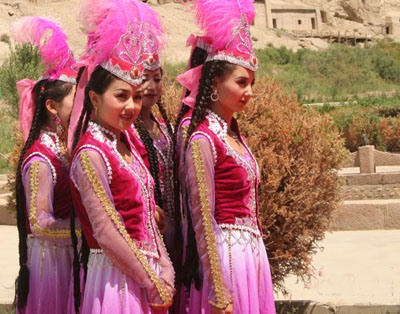 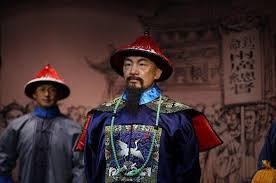 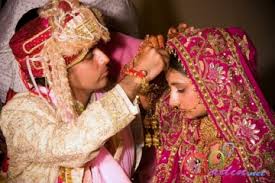 uyg’urlarxitoyliklarhindlar_______________________________________________________11. XIX asro’rtalaridauchalaxonlikaholisiningasosiyqisminitashkilqiluvchio’zbeklarshug’ullangansohalarxatoberilganjavobni toping. 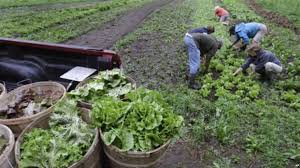 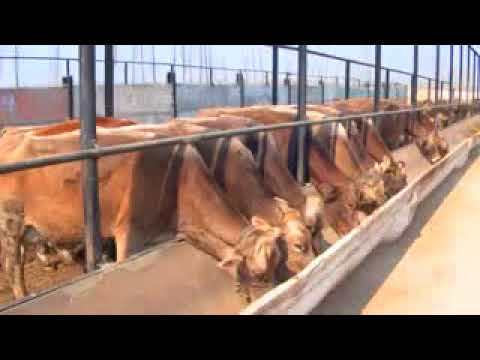 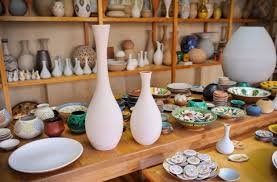 dehqonchilikchorvachilikhunarmandchilik________________________________________________________12. UchalaxonliklarninghududibugungikundagiO’zbekistondantashqariqaysidavlatlarnio’zichigaolgan? 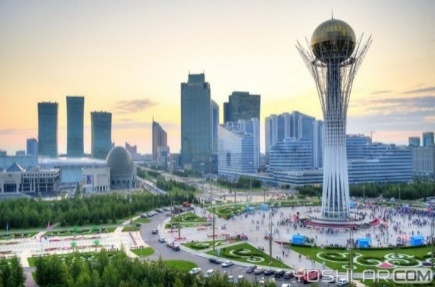 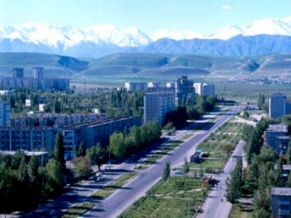 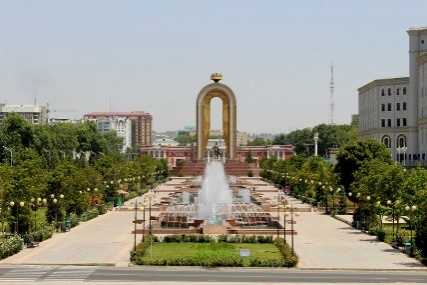 1.Qozog’iston 2.Qirg’iziston3.Tojikiston 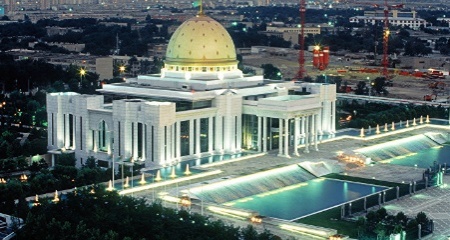 4.Turkmaniston 1, 3, 4, 1, 2, 3, 5 1, 2, 3, 4________________________________________________________13. XIX asro’rtalaridauchalaxonlikaholisiasosiyqisminingshug'ullangansohalarixatojavobni toping. 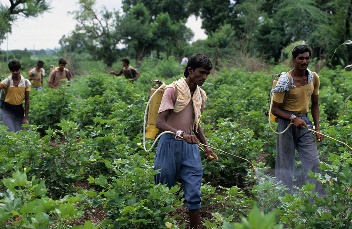 dehqonchilikdorilovchichorvachilik__________________________________________________________14. Buxoroamiri Amir Muzaffarhukmronlikyillarini toping. _______________________________________________________________15. Buxoroamirligida bosh vazirkimedi?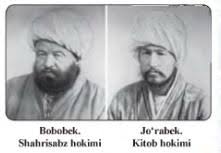 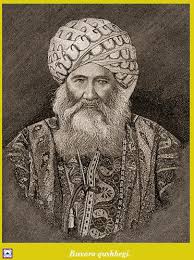 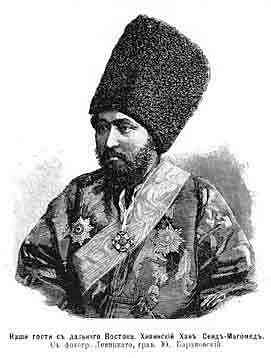 mirzaboshiqo’shbegidodhoh_______________________________________________________________